Cantine scolaire – 21 rue de Verdun – Cerdon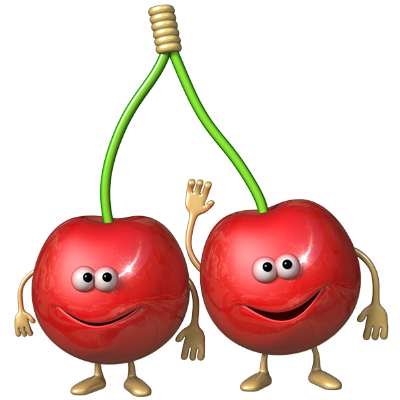 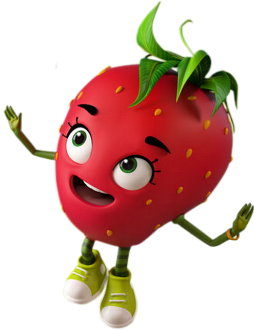 Menus d’OCTOBRE 2018LundiMardiJeudiVendrediSemainedu 1er au 5 octobreChampignons à la G.QuicheHaricots vertsFromagefruitCéleriSauté de dindefritesyaourtRoulé de jambonPoisson panébrocolisCrème abricotconcombrebolognaisefromagetarte aux pommesSemainedu 8 au 12 octobreChoux vinaigretteblanquetterizFromagecompoteŒufs mayonnaisepoissonpoêléefruitSalade jambon/gruyèrepouletpetits poisfromagemousse chocolatBetteraves rougesSauté de porcbléyaourtSemainedu 15 au 19 octobreTomates à la crèmeRôti de dindeharicots vertsFromageCrème vanillepiémontaisepaupiettecarottes vichyfromagefruitmuseauboulettesflageoletsFromage blancSalade niçoiseCordon bleupâtesyaourtDans un souci de qualité de fabrication, de livraison et de sécurité alimentaire, certains composants peuvent être modifiés et retirés sans information préalable	Dans un souci de qualité de fabrication, de livraison et de sécurité alimentaire, certains composants peuvent être modifiés et retirés sans information préalable	Dans un souci de qualité de fabrication, de livraison et de sécurité alimentaire, certains composants peuvent être modifiés et retirés sans information préalable	Dans un souci de qualité de fabrication, de livraison et de sécurité alimentaire, certains composants peuvent être modifiés et retirés sans information préalable	Dans un souci de qualité de fabrication, de livraison et de sécurité alimentaire, certains composants peuvent être modifiés et retirés sans information préalable	